               ГКОУ РД «Арадинская СОШ Хунзахского района им. Галбацова Г.К.»   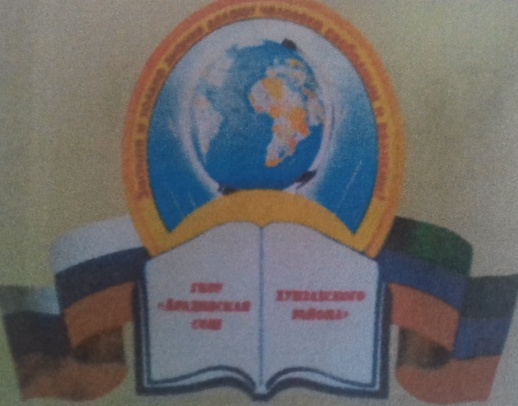 Главные события месяца:-Открытый классный час на тему «Люди пожилые, сердцем молодые!»-Праздник – День учителя.-Республиканский форум детских общественных организаций «Я, Ты, Он, Она- вместе целая страна».-16 октября Всемирный день хлеба-Осенняя спартакиада-Праздник «Золотая осень»-День единства народов России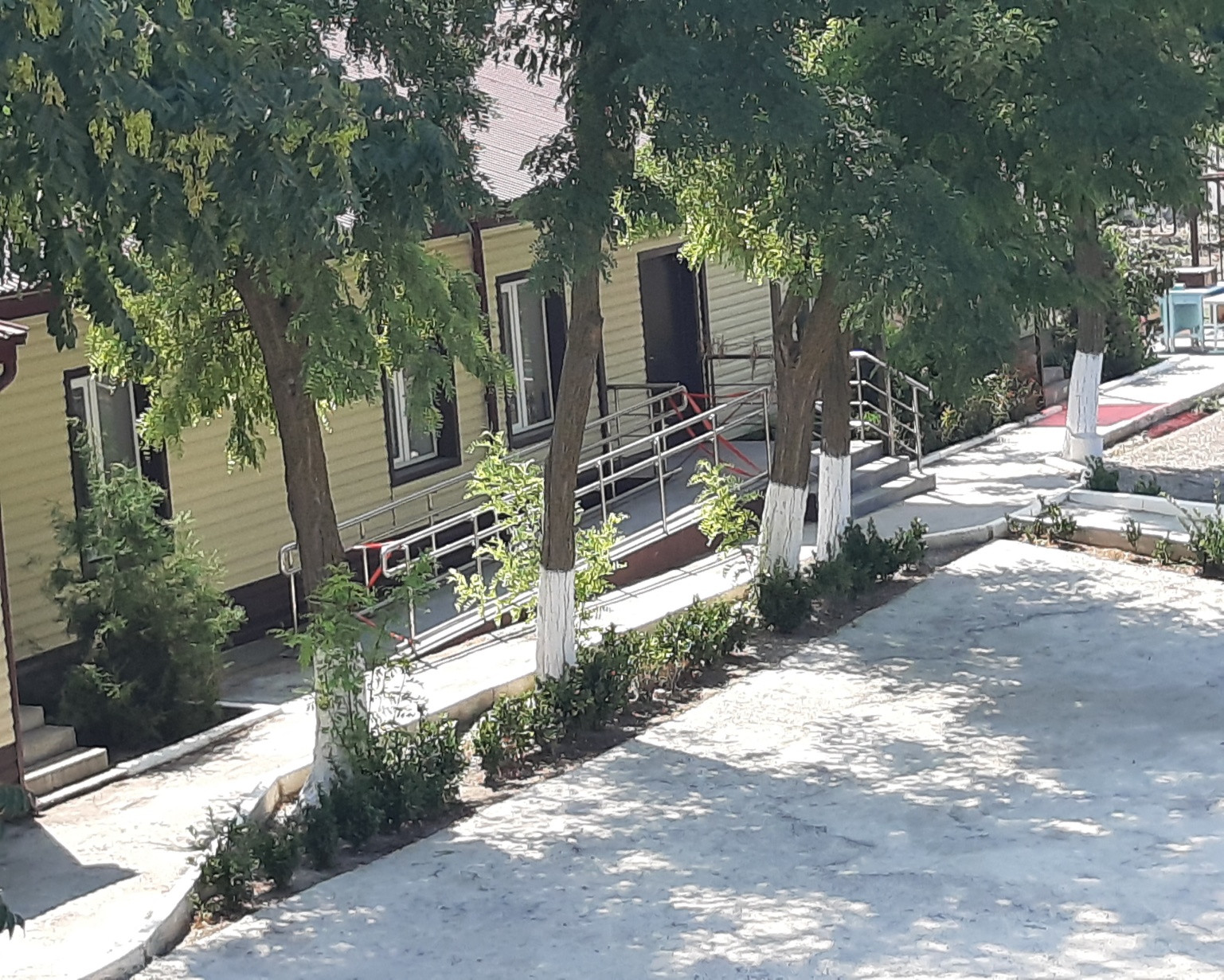 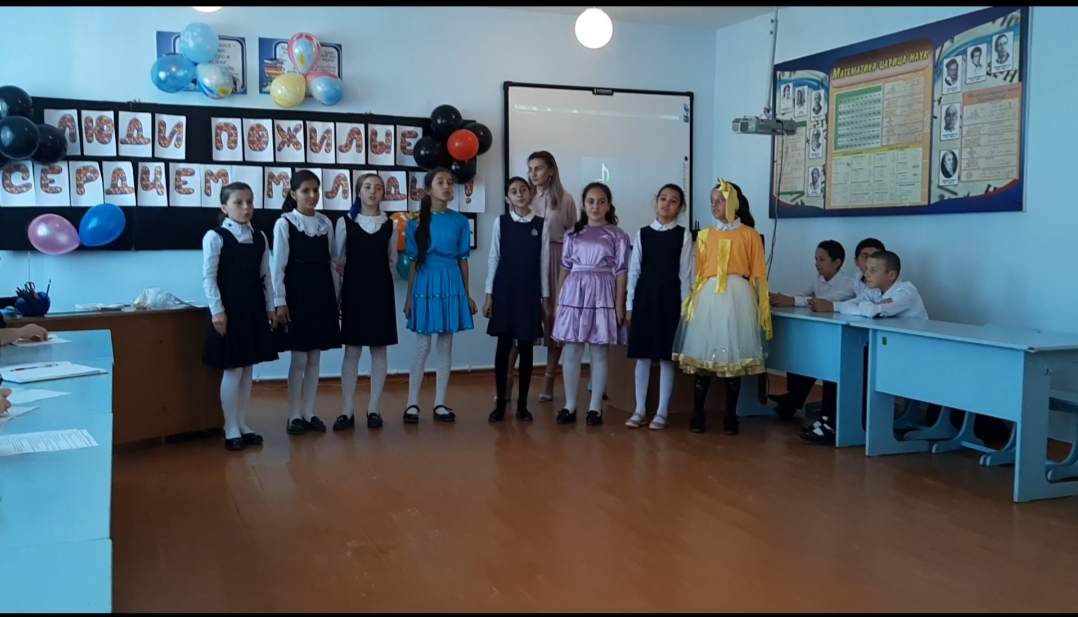 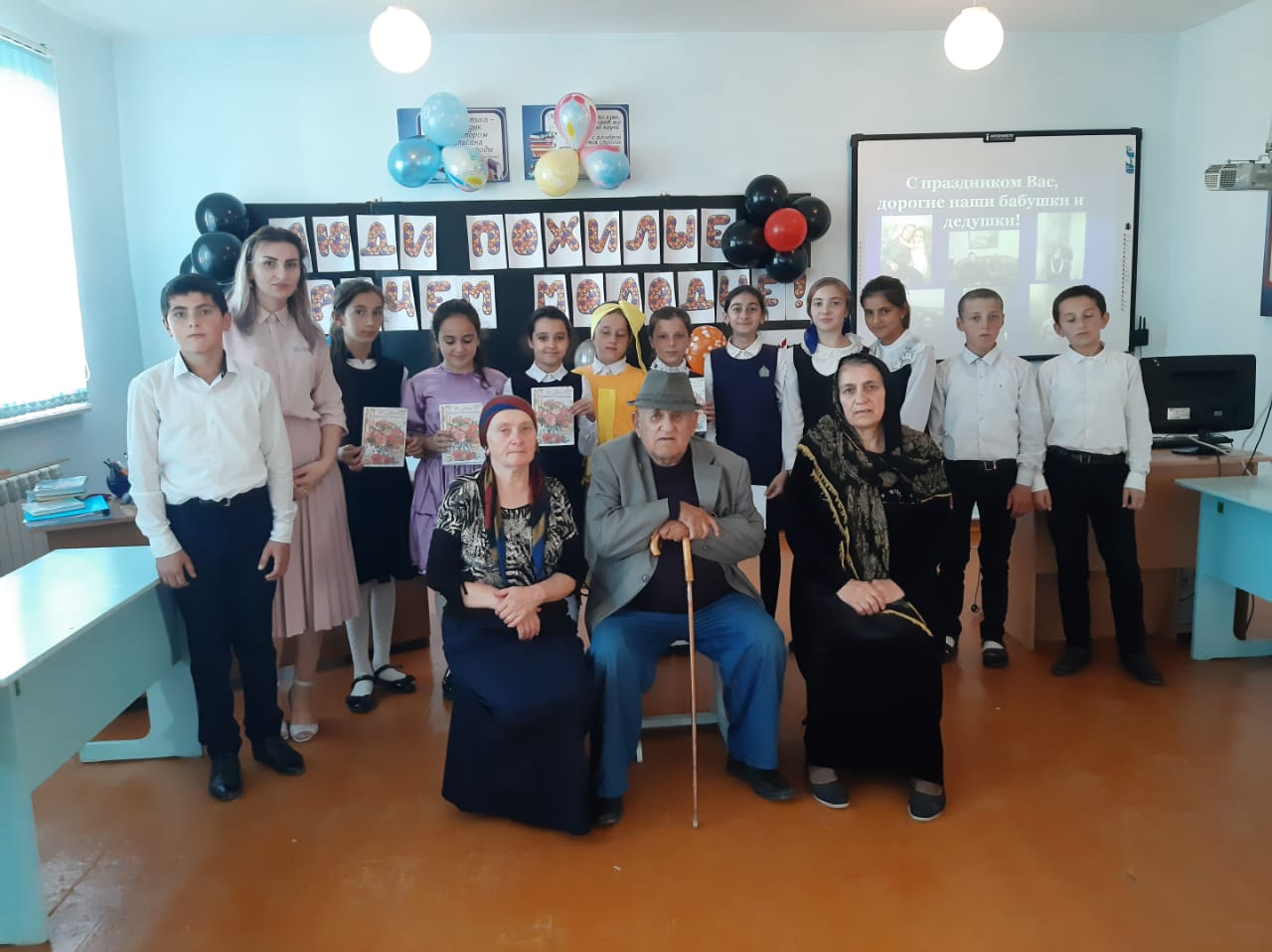 В 5 классе классным руководителем Лабазановой Д.Л. был проведен открытый классный час на тему «Люди пожилые, сердцем молодые!» ко Дню пожилых людей. Цель: привлечение внимания к проблемам людей пожилого возраста, повышение степени информированности о проблеме демографического старения общества, индивидуальных и социальных потребностях пожилых людей, их вкладе в развитие общества, необходимости изменения отношения к пожилым людям.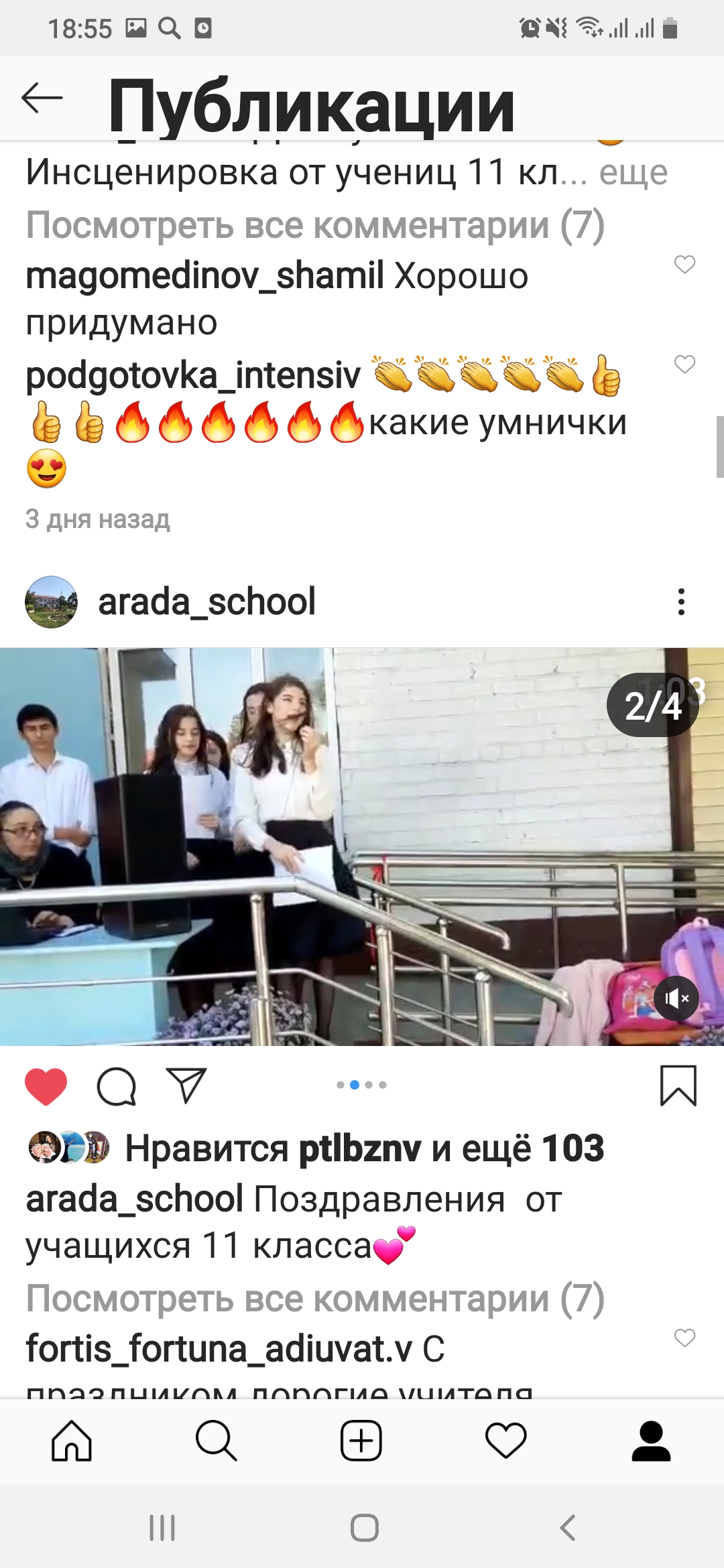 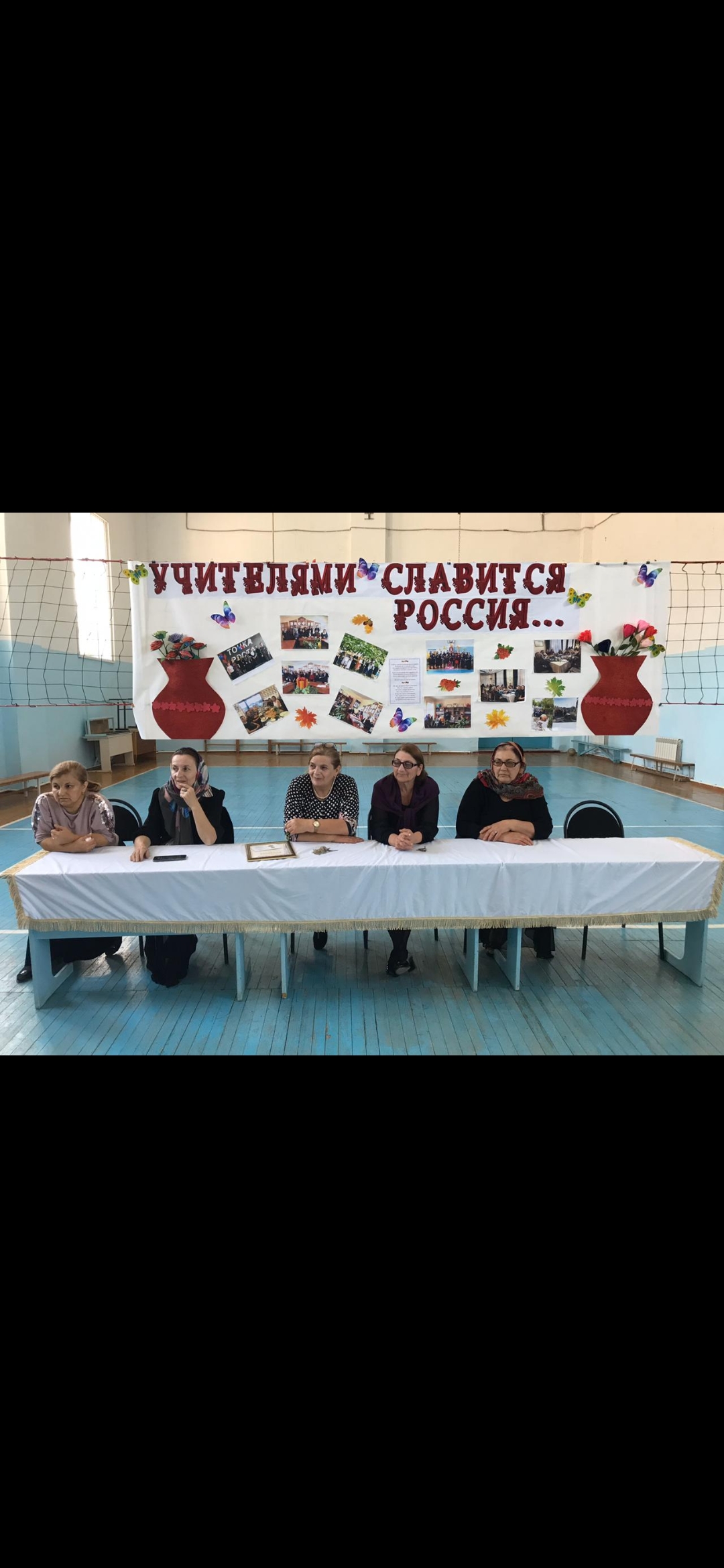 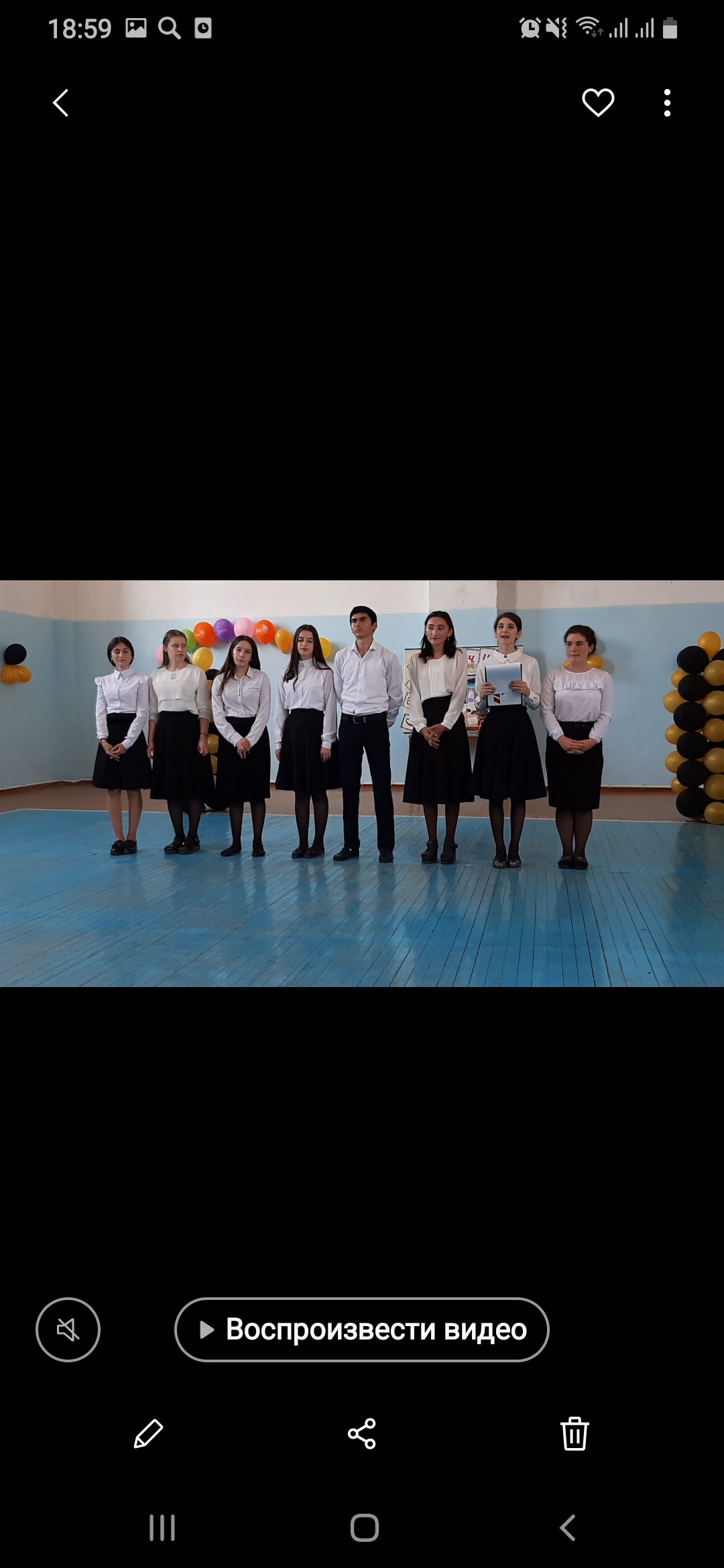 5 октября в стране отмечается праздник – День учителя. В школе шла подготовка к этому событию. Ответственным за это мероприятие был 11 класс (Кл. руководитель Казанбиева Н.Д). Заранее был подготовлен сценарий праздника, распределены роли. Присутствовали и обучающиеся 1-11 классов. Зал украшен оформленными к этому событию праздничными гирляндами шаров. В этот день звучали слова благодарности учителям. В концерте были представлены разные номера: стихи, песни, шуточную сценку. Учащиеся 11 класса оказались очень талантливыми и продемонстрировали свои творческие способности. Учителя получили много положительных эмоций и выступили с благодарностью к обучающимся 11 класса за организацию и проведение «Дня учителя» в школе.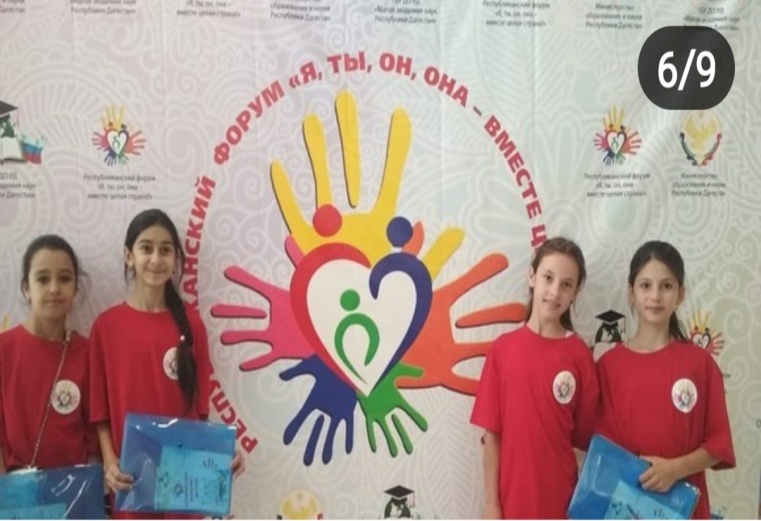 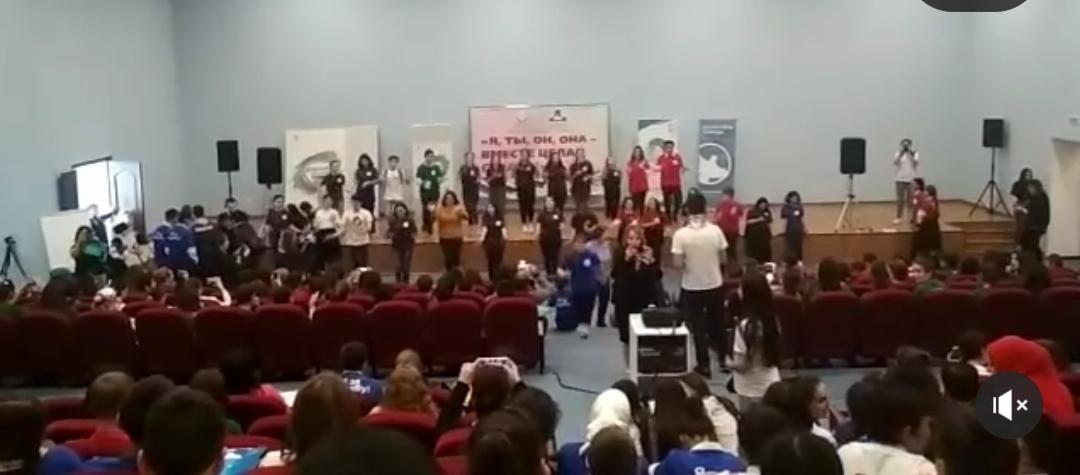 8 октября в Махачкале прошел Республиканский форум детских общественных организаций «Я, Ты, Он, Она- вместе целая страна». В форуме приняли участие около 400 школьников с 5-11 классы из городов и районов республики, являющихся активистами РДШ, ЮНАРМИИ, ТОКС.  ГКУ РД «ЦОДОУ ЗОЖ» представляли лучшие учащиеся 5-7 классов Арадинской СОШ. Встретились с Героем России Загидом Загидовым в рамках Всероссийского проекта «Классная встреча». Дети остались довольны форумом, что является самым важным в нашей работе.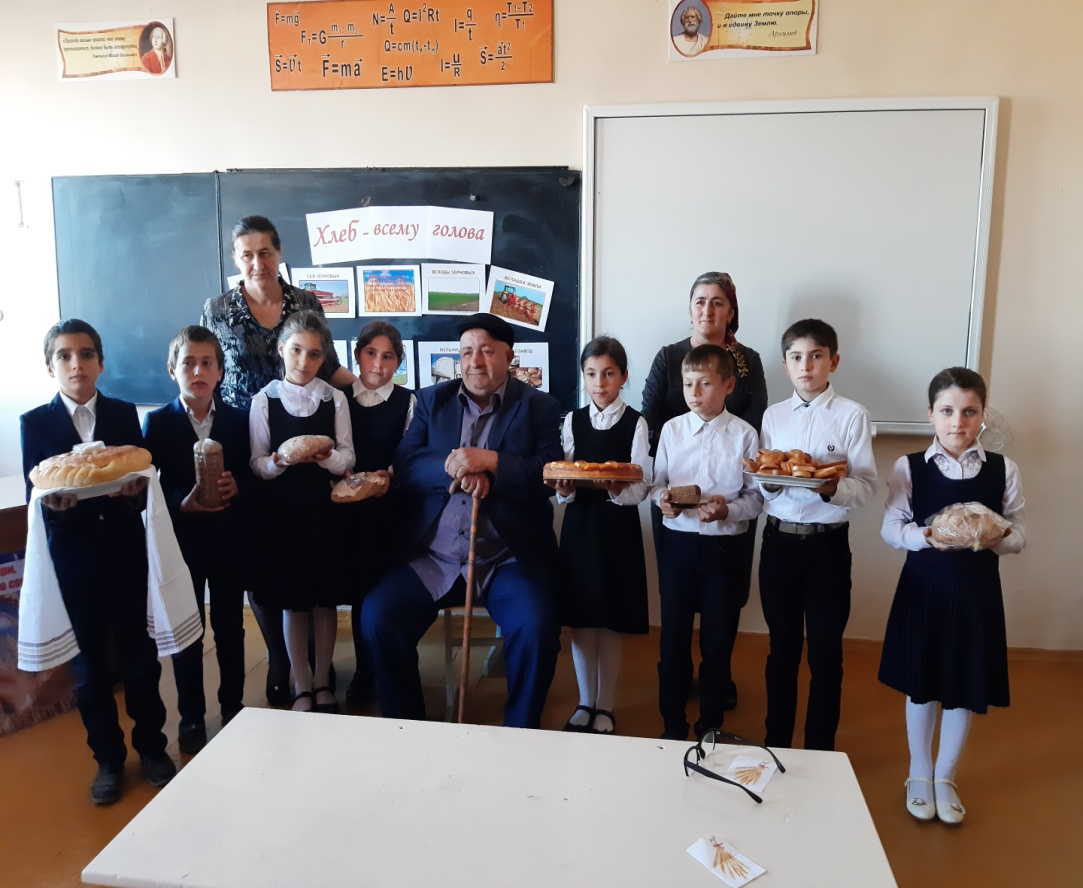 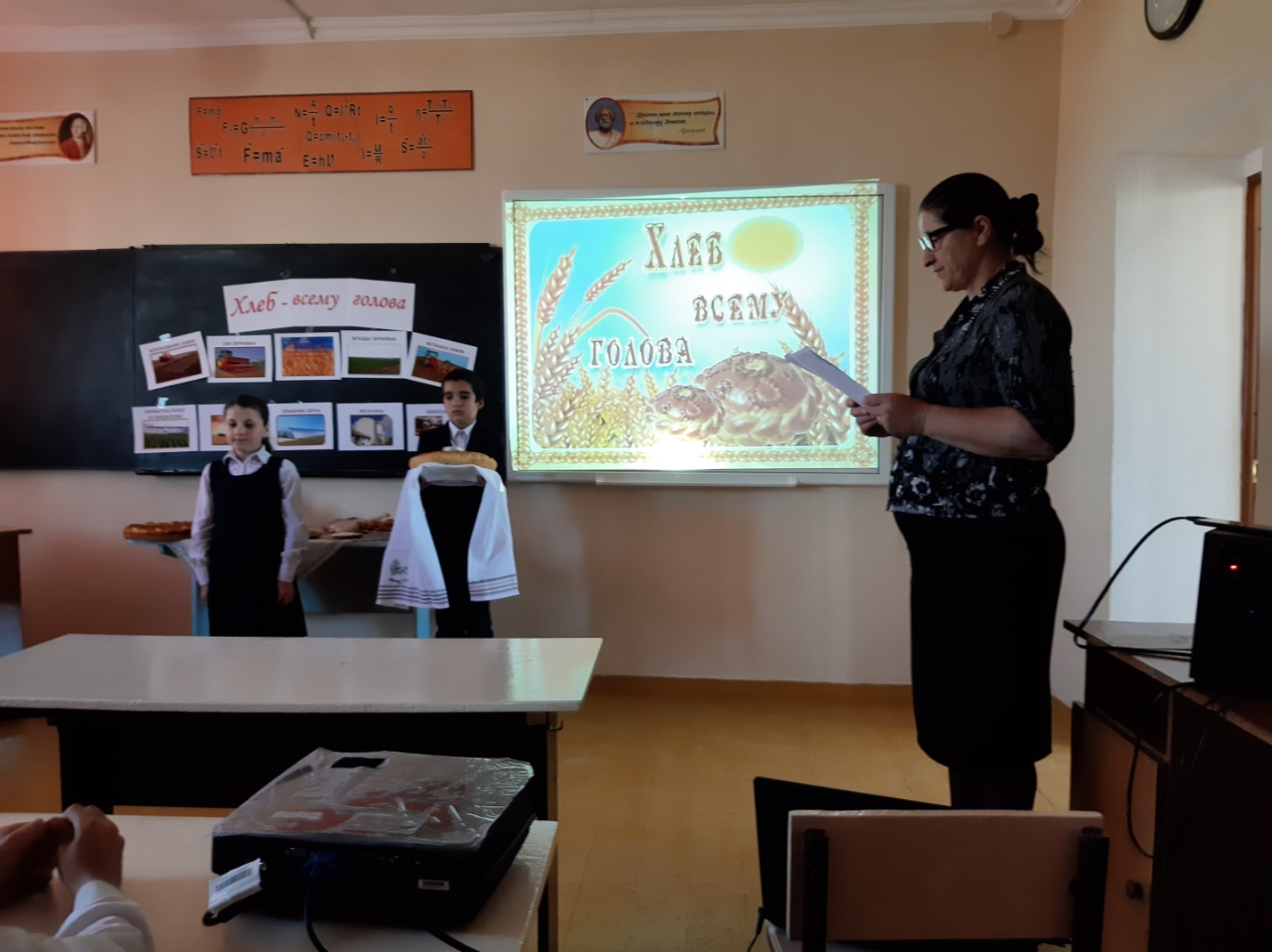 17 октября классным руководителем 4 класса Абакаровой П.М. был проведен открытый классный час на тему « Хлеб - всему голова»  не случайно, потому что 16 октября Всемирный день хлеба. И был приглашен заслуженный  хлебороб РД, ветеран труда Мусакаев Мусакай. На это есть две причины.   Во-первых, эта тема актуальна всегда, потому, что она связана с жизнью. С хлебом дети встречаются ежедневно и, возможно, у них теряется его значимость. Это проявляется в небрежном отношении к хлебу. Поэтому необходимо воспитывать у детей бережное отношение к нему. Во-вторых, в процессе подготовки был проведен опрос, в результате которого выяснилось, что большинству учащихся класса хотелось бы узнать что-то новое о ВОВ. Понять все трудности военных лет нам, не видевшим это в жизни, очень сложно, поэтому было принято решение связать то, что близко детям с трудным военным временем.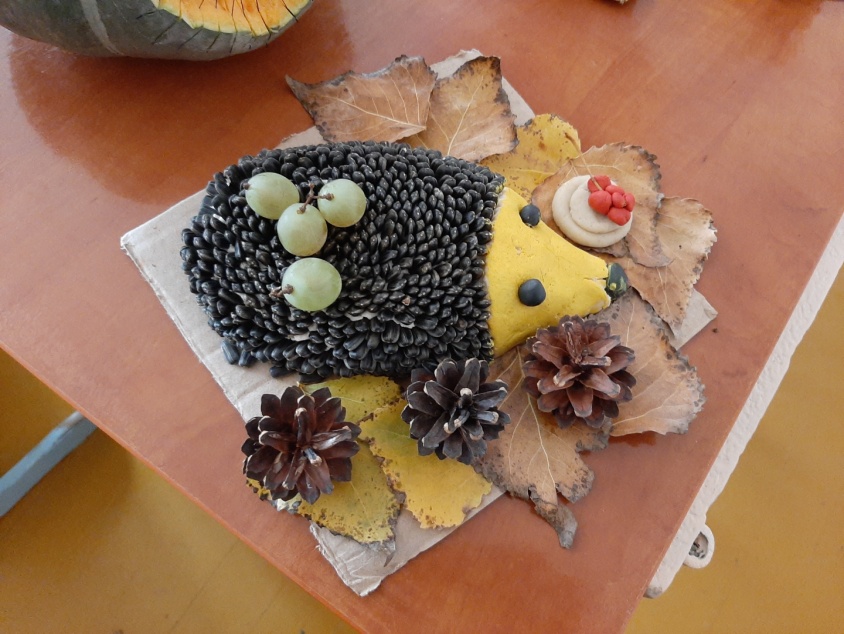 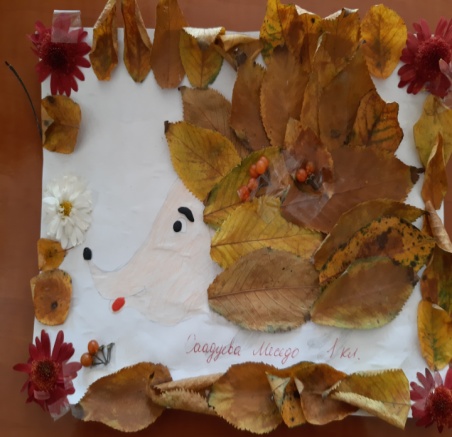 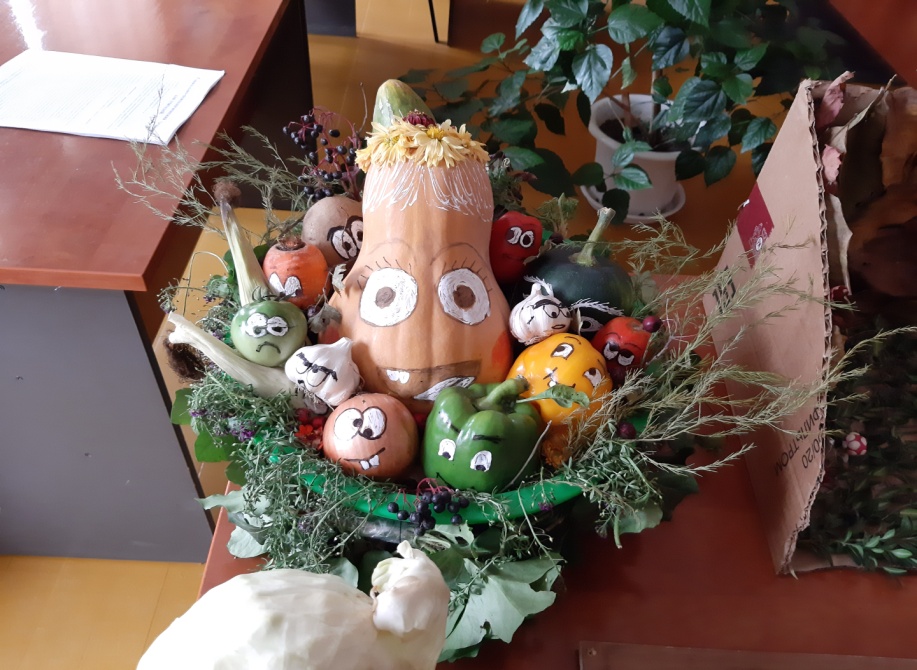 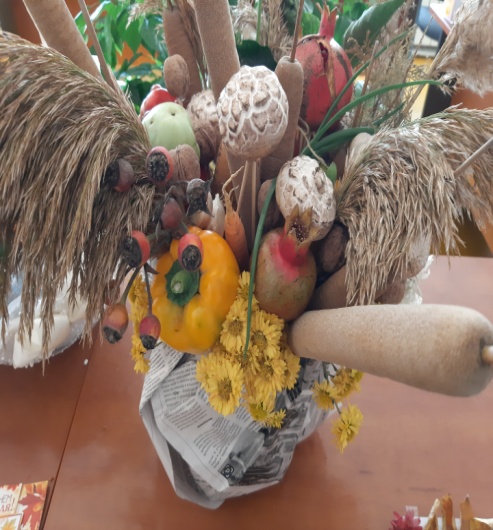 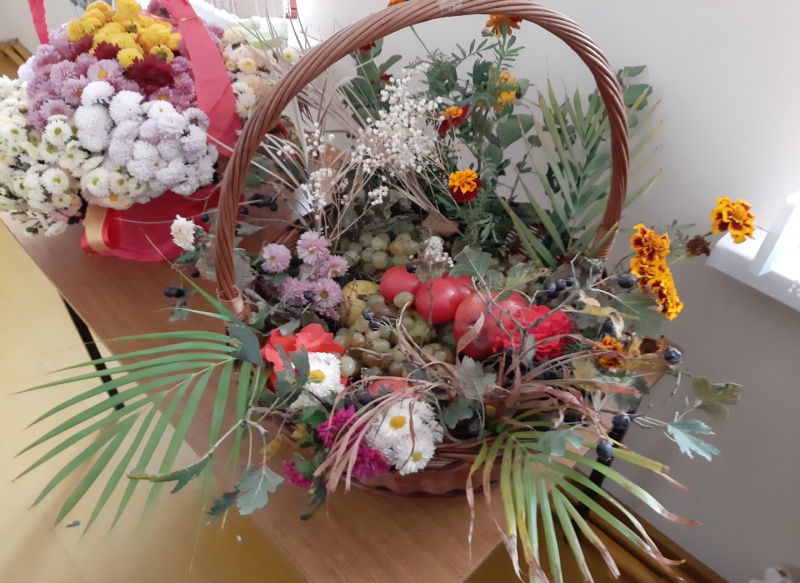 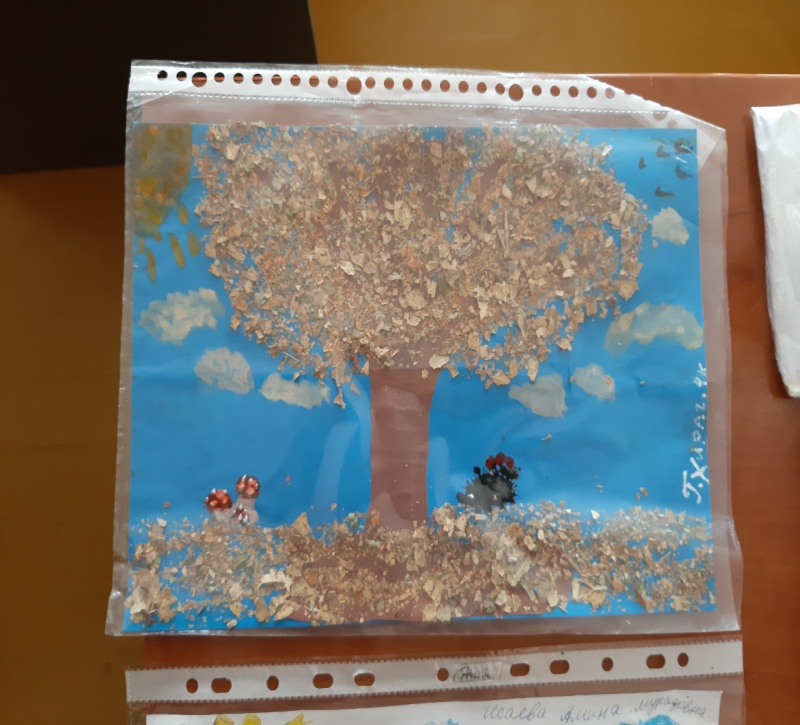 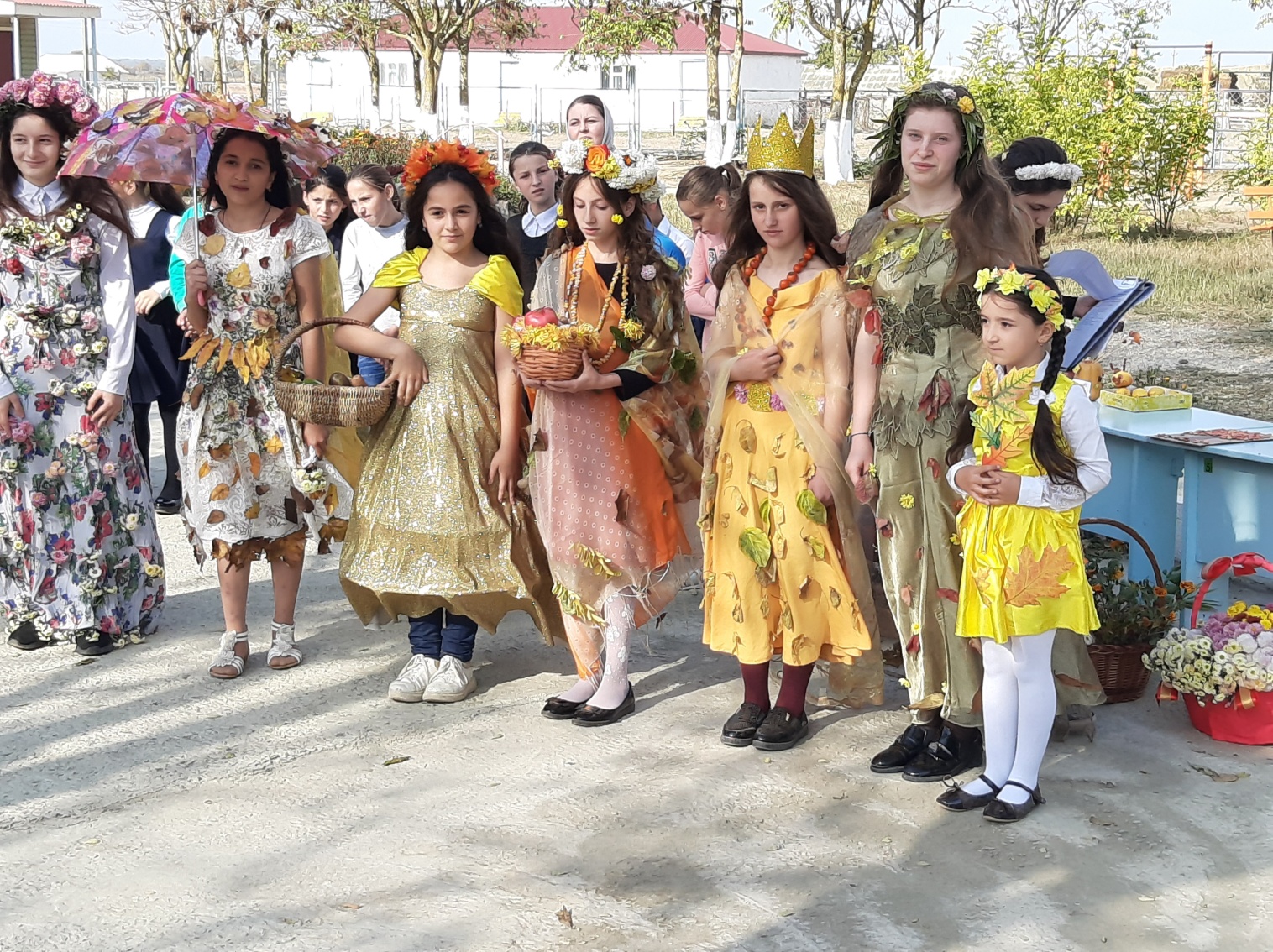 В соответствии с планом воспитательной работы школы, с 21 по 26 октября в ГКОУ РД «Арадинская СОШ Хунзахского района им.Галбацова Г.К.» для учащихся были проведены праздники осени. Целью проводимых мероприятий было: - раскрытие способностей обучающихся и привлечение их интереса к творчеству, самовыражению и реализации своих талантов, развитие нравственных, культурных и эстетических взглядов обучающихся и приобщение их к культуре, этикету. 26 октября для учащихся 1-11 классов был проведен конкурс чтецов, посвященный «Золотая Осень». К конкурсной программе дети подошли ответственно: приготовлены оригинальные костюмы, осенние букеты, подделки из овощей и фруктов, а также рисунки. Ведущими праздника «Золотая Осень» были Магомедгаджиева П. и Абдулмажидова Х. Классы были награждены грамотами в разных номинациях.В целях воспитания у учащихся социально значимых ценностей, гражданственности и патриотизма, повышения культуры межнациональных и межэтнических отношений, формирования чувства гордости за свою страну, в ознаменование празднования Дня народного единства от 30.10. по 2.11.2019 г. в ГКОУ РД «Арадинская СОШ Хунзахского района им. Галбацова Г.К.» была проведена декада, посвященная Дню народного единства.При проведении  мероприятий  классные руководители акцентировали внимание учащихся на историю возникновения праздника, его национальную значимость и консолидирующую роль в истории государства и в современной жизни российского общества. Формы   организации  мероприятий  были   самыми разнообразными: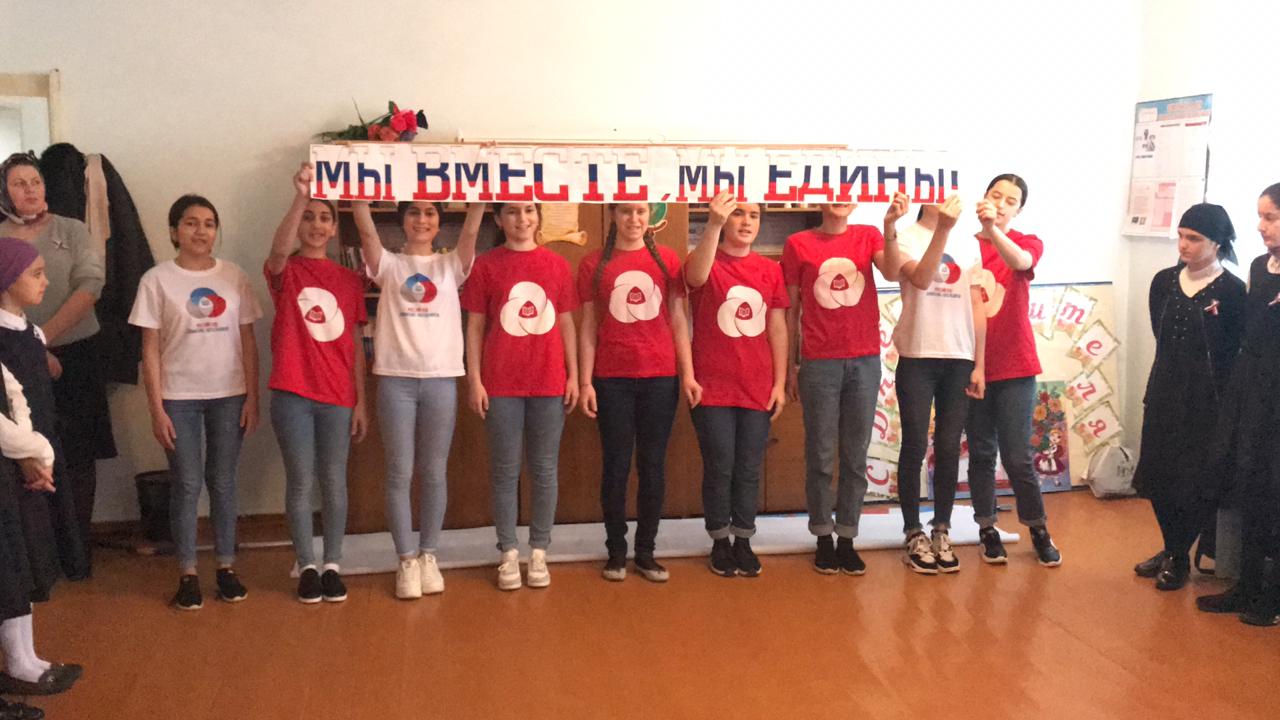 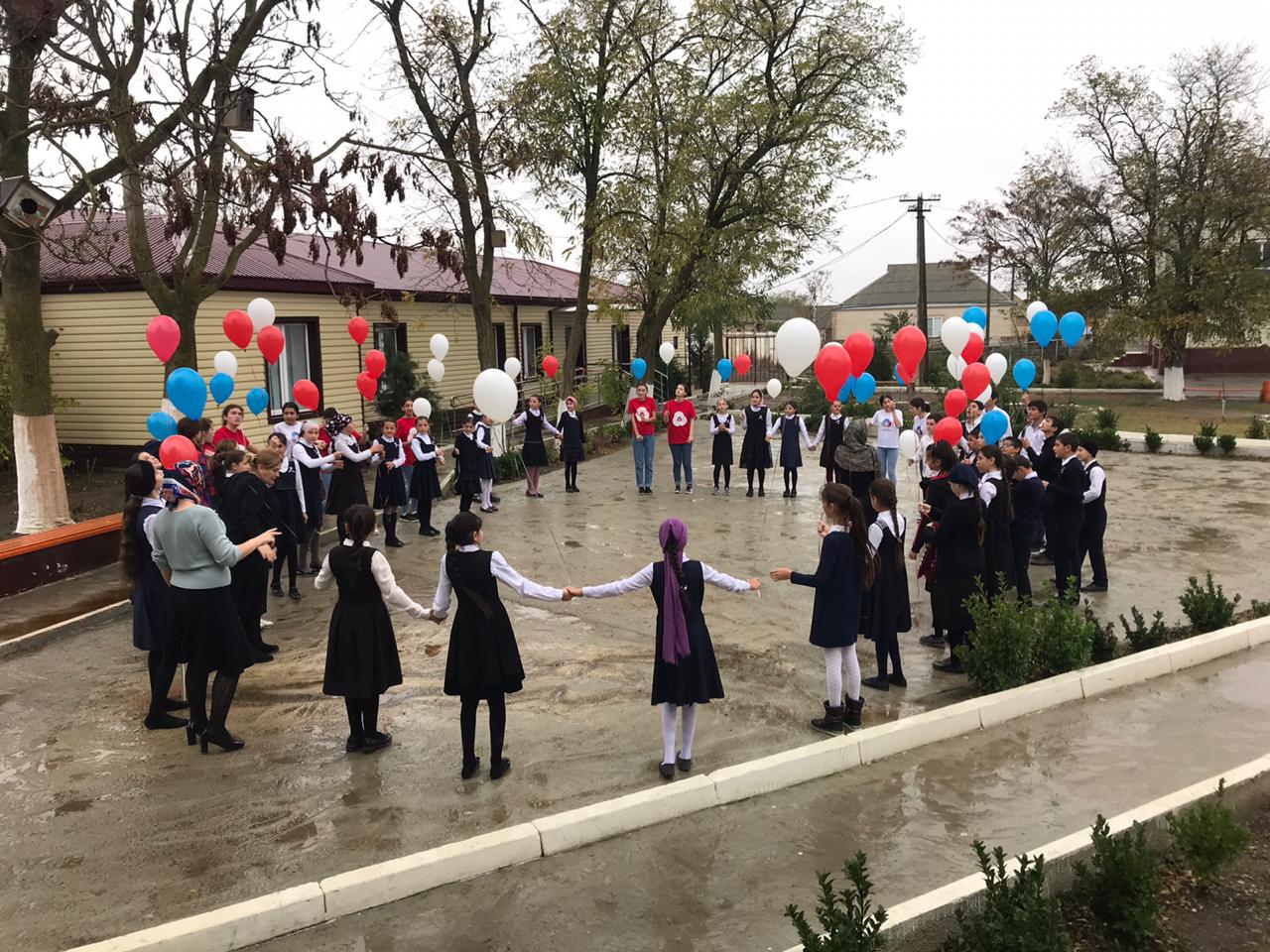 11 ноября   в школе прошла акция «Мы вместе, мы едины!», посвященная Дню народного единства для обучающихся 1-11 классов. .Целью и задачами  этого мероприятия являлось формирование правильного отношения детей к своей стране, воспитание уважения к культурному и историческому прошлому России. Ученики разучили стихотворения о Родине. Директор школы Махмудова Б.Г. познакомила  обучающихся с  историей возникновения государственного праздника – Дня народного единства.  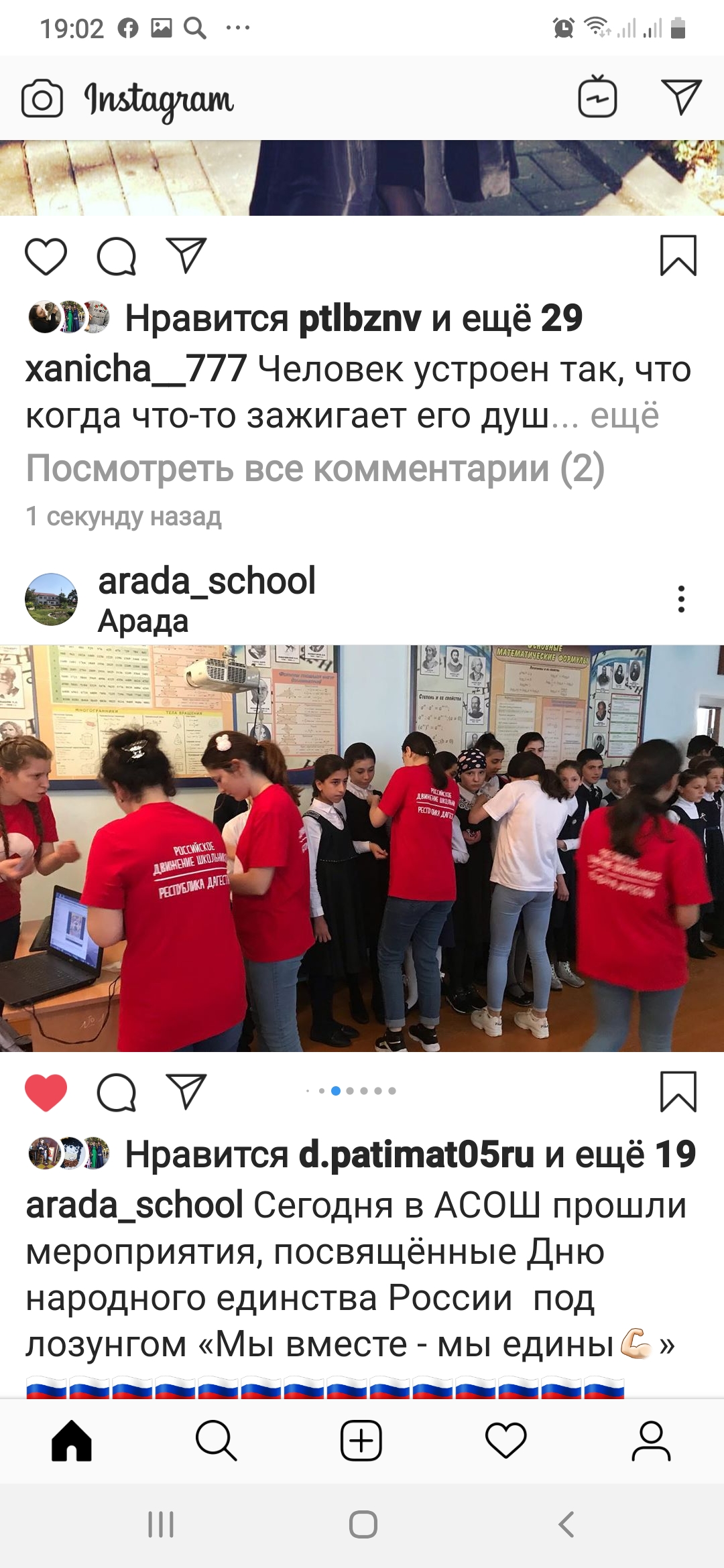 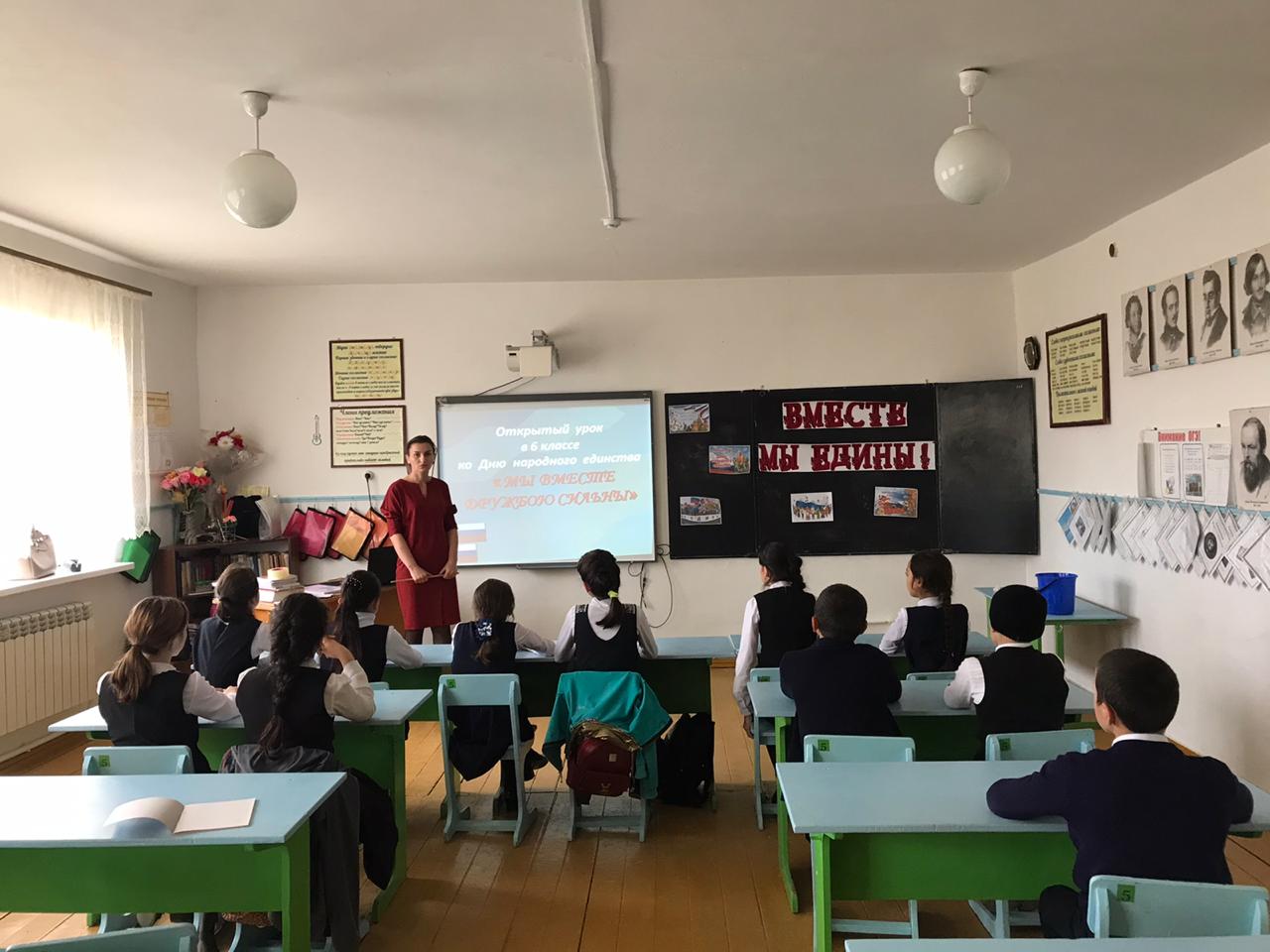  31 октября  классным руководителем 6 класса Лабазановой Д.Л. был проведен  открытый урок «Мы вместе, мы едины!». Урок посвященный празднованию 4 ноября Дня народного единства преследовал следующие цели: воспитание патриотизма, уважения к Отечеству, прошлому и настоящему многонационального народа России, воспитанию чувства ответственности и долга перед Родиной. 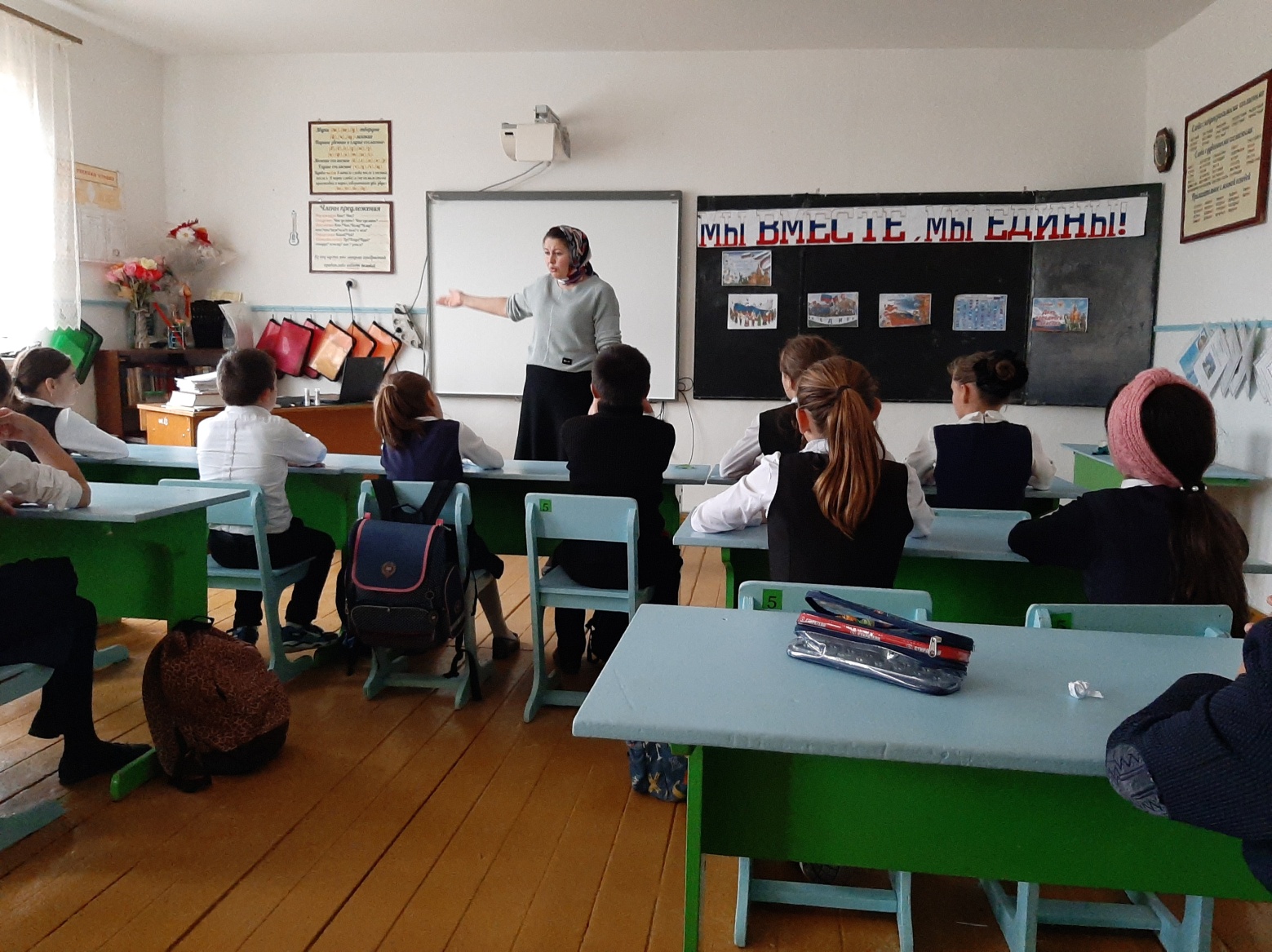   1 ноября классным руководителем 6 класса Гусейновой А.М.был проведен открытый урок « Славься,  страна! Мы  гордимся  тобой!». Учащимся  рассказала, что во взаимопомощи, поддержке и дружелюбии заключаются главные человеческие качества, которые помогают поддерживать народное единство, жить в мире и добре. Классным руководителем 9 класса Тинчаевой С.М.был проведен классный час «Мы едины», где учащиеся   исполнили гимн РФ.        30 октября  классным руководителем 1 класса Гусейновой Э.Г.был проведен классный час «Славься ты, ты Русь моя!».  Ребятам рассказала об истории возникновения праздника День народного единства, о подвигах народа, провели беседу на тему мужества и чести. 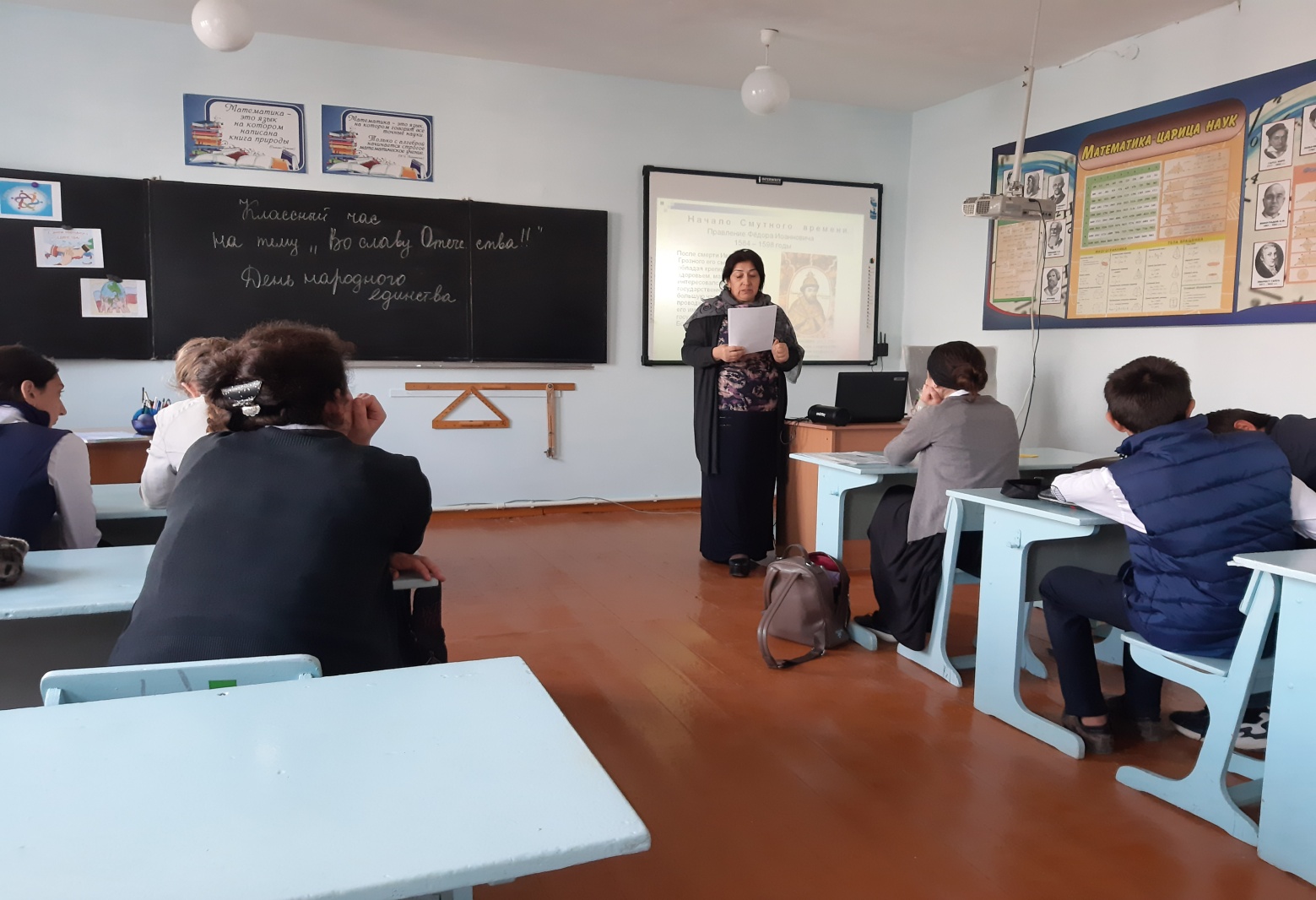       30 октября  классным руководителем 3 класса Магомедовой М.Д.был проведен классный час «День народного единства – история праздника». Целью данного классного часа являлось в том, чтобы  дать представление о празднике, раскрыть значение и роль праздника как дня сохранения единства народа, начала государственности, завершение смуты на Руси; воспитание чувства любви к своей Родине, ее героическому прошлому, традициям и обычаям, культуре народа.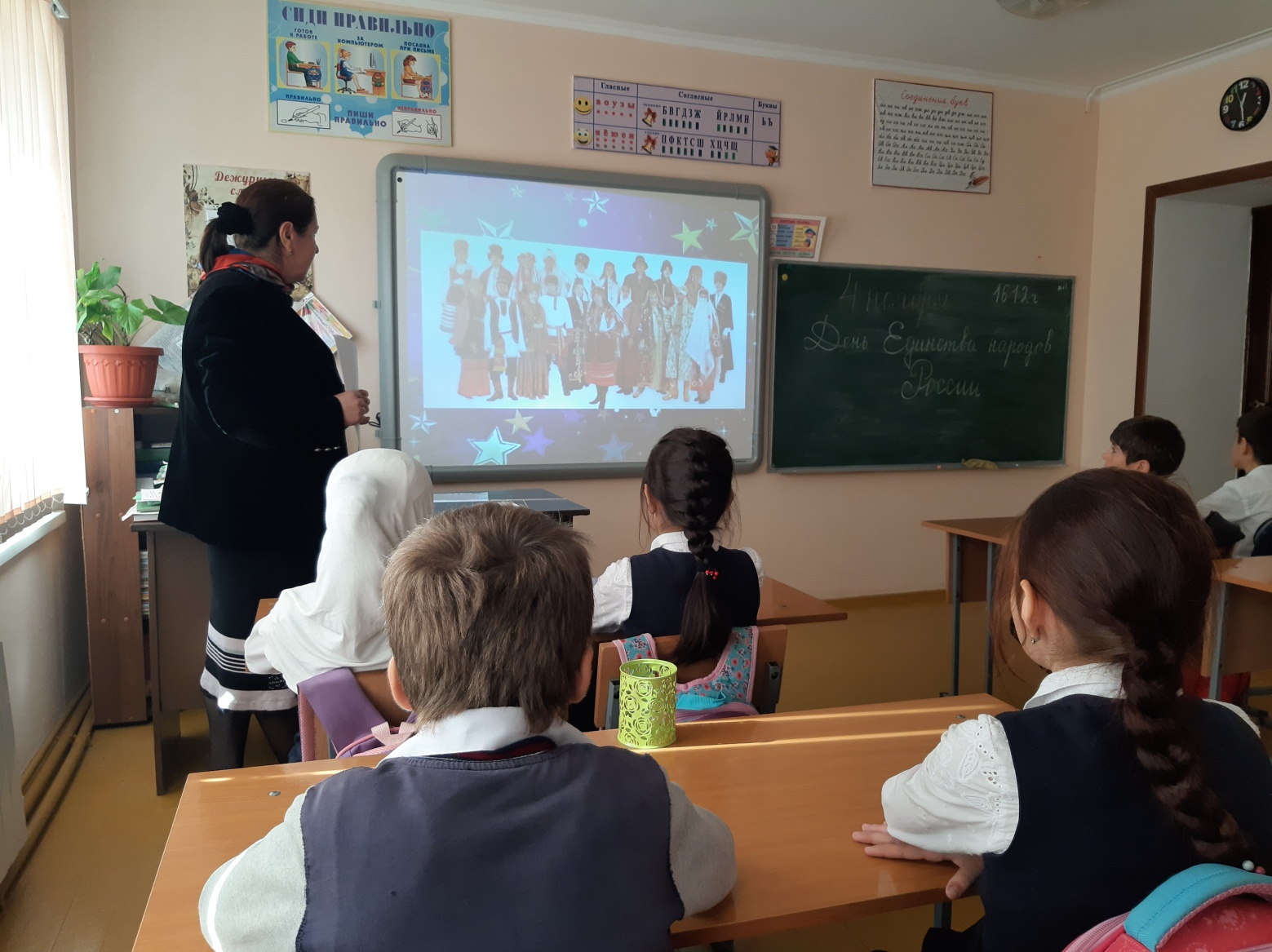 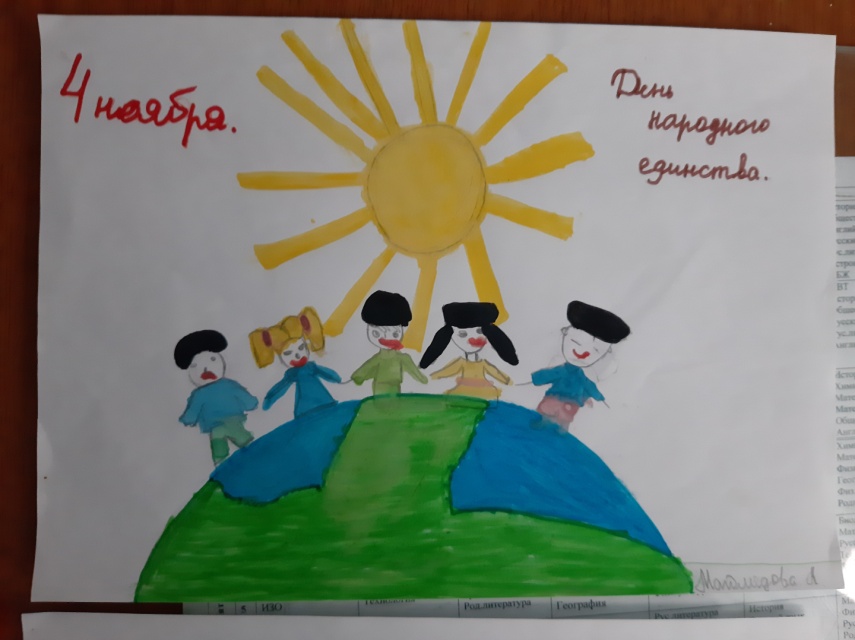 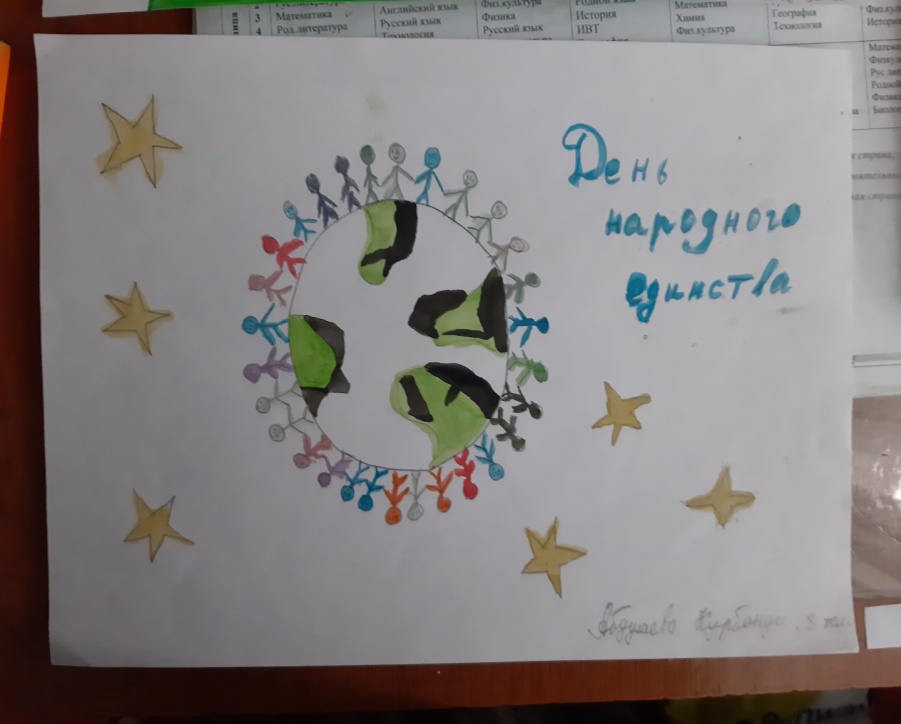 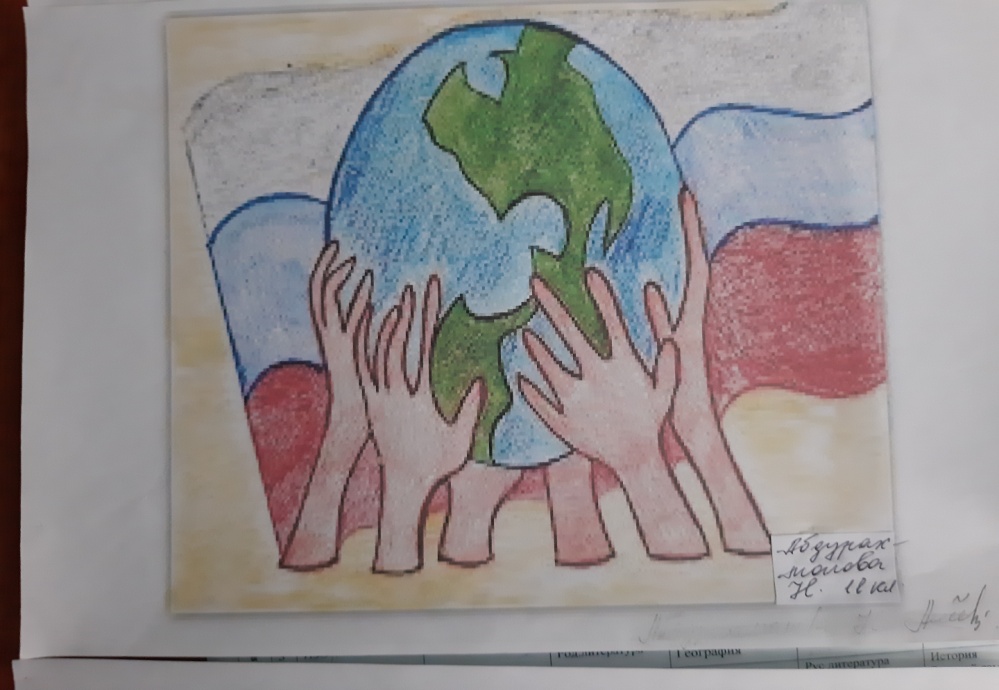 29 октября  учитель по ИЗО Казанбиева Н.Д. организовала выставку рисунков  «Россия-родина моя!», в котором приняли участие  обучающиеся школы.Также был проведен в школе конкурс эссе учительницей русского языка и литературы Гусейнова А.М.        Данные мероприятия способствовали формированию чувства гордости за страну, воспитанию уважения к её истории.В результате проделанной работы все обучающиеся школы были охвачены мероприятиями, посвященными Дню народного единства.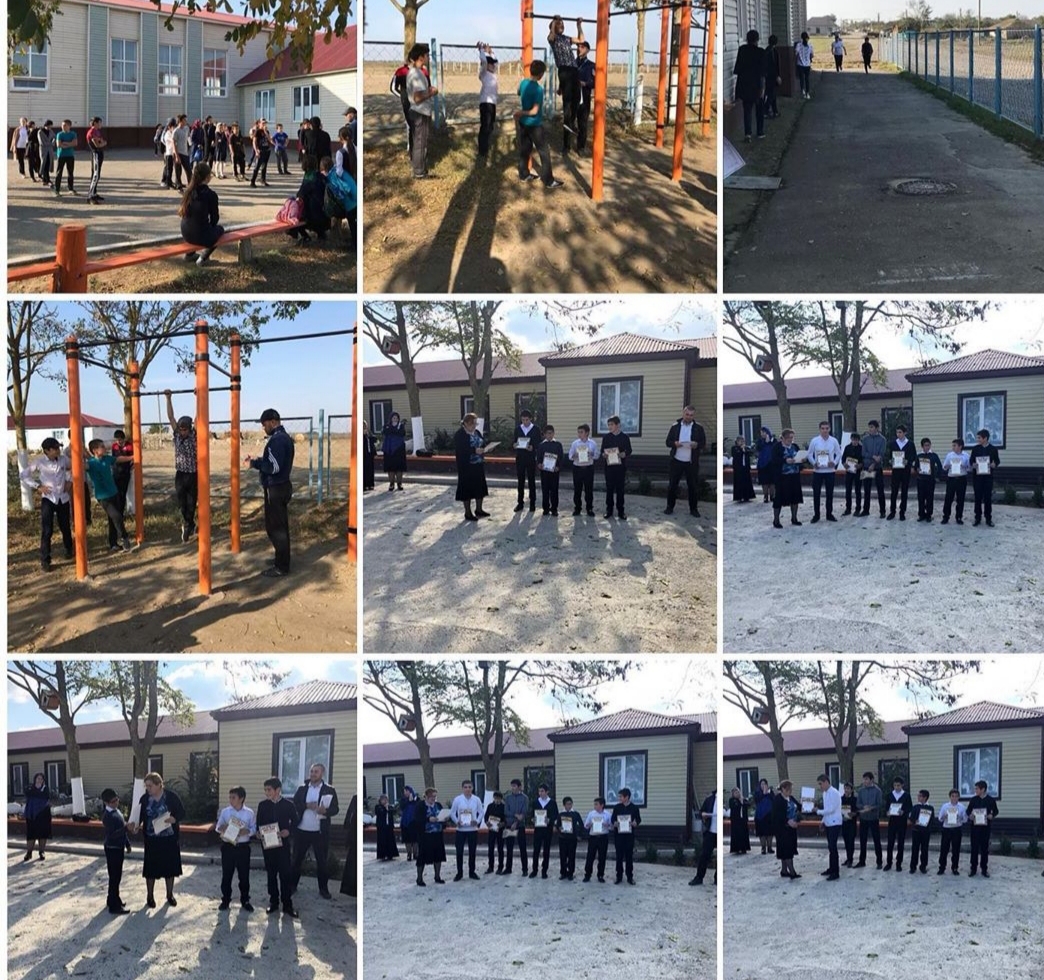                              Осенняя спартакиада в школеЗам.директора по ВР-Лабазанова Б.М.